Quill Camp Republic 2020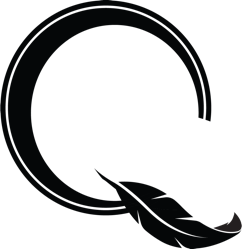   Participant ScheduleTuesday, July 21st   	Wednesday, July 22nd  	Thursday, July 23rd . Friday, July 24th Saturday, July 25th 	TimeActivityLocation3:00-4:30pmCheck In-4:30-5:00pmSettle InResidence Hall 5:00-5:45pmDinner-6:00-6:45pmWelcome & Keynote-6:45-7:30pmRepublic 101-7:30-8:30pmSmall Group Time-8:30-10:00pmOpening Ceremonies-10:00pmBack to Residence HallResidence Hall 11:00pmQuiet HoursResidence Hall TimeActivityLocation8:00-8:30amBreakfast-8:30amLeave for DCGMU - DC9:30am-11:30amCapitol Tour DC11:30am-12:00pmMeet with Representatives DC12:00pm-1:00pmLunchDC1:00pm-4:00pmSite Visits with Government OrganizationsDC4:00pm-7:00pmEvening ActivitiesDC7:00pm-7:45pmReturn to CampusDC-GMU7:45-8:30pmSmall Group TimeSmall Group Spaces8:30-10:00pmEvening Activity -10:00pmBack to Residence HallResidence Hall11:00pm Quiet Hours Residence Hall TimeActivityLocation9:00am-9:30amBreakfast-9:30amLeave for Simulation Activity -10:00am-12:30pmSimulation Activity -12:30pmReturn to Campus -1:00pm-2:00pmLunch-2:00pm-5:00pmTeam Building & Personal Development -5:00pm-8:00pmDinner & Evening Activities -8:00pm-8:45pmSmall Group Time Small Group Spaces 8:45pm-10:00pmEvening Activity -10:00pm Back to Residence HallResidence Hall11:00pmQuiet Hours Residence HallTimeActivityLocation8:30amLeave for ArlingtonGMU-ARL9:30am-11:30amNetworking BrunchARL12:00pm-2:30pmMuseum & LunchDC2:45pm-4:15pmEmbassyDC5:00pm-7:00pmDinner & Goal Setting/Action PlanningFairfax 7:30pm-8:15pmSmall Group Time-8:15pm-10:00pmEvening Activity -10:00pmBack to Residence HallResidence Hall11:00pmQuiet Hours Residence Hall TimeActivityLocation8:30-9:30amBreakfast -9:30-10:00amPrep for Closing Ceremonies-10:00-11:45amClosing Ceremonies-11:45am- 12:30pmClean Up-12:30pm-1:30pmBrunch-1:30-2:30pmCheck Out-